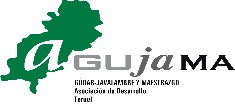 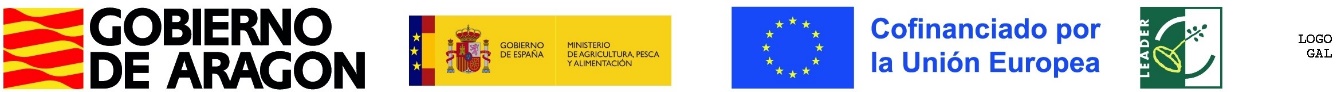 ANEXO IV. FORMULARIOS DE FORMACIÓN.FORMULARIO 6(Insertar el nombre y apellidos de la persona representante)		 , con NIF.		en calidad de representante de la entidad	, con NIF		y domicilio enCERTIFICA:Que la entidad en el marco de la convocatoria de subvenciones LEADER, conforme a la Orden AGM/1835/2022, de 25 de noviembre, por la que se establecen las bases reguladoras de la concesión de ayudas en el marco de las estrategias de desarrollo local LEADER, para  el	año 20….., harealizado	el	curso “		”,	en	la	localidad	de durante los días, con una duración de horas.Que, en esta actividad formativa, el trabajador/a contratado por esta entidad en lacategoría laboral	, ha dedicado un total de	horas, en concepto de	(coordinador/docente/administrativo…), por lo que procede la imputación de	€ en la nómina del mes	.Y para que así conste y a los efectos oportunos, expido el presente certificado, en	a de	de 20 .Fdo.:(cargo )Manual de procedimiento Leader 2023-2027